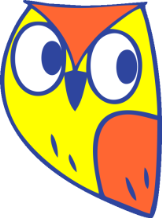 Załącznik nr 1 REGULAMINU PRZYPROWADZANIA I ODBIERANIA DZIECI ZE SZKOŁY PODSTAWOWEJ IM. PROF. JANA CZEKANOWSKIEGO W CMOLASIE W CZASIE ZAGROŻENIA EPIDEMICZNEGO COVID-19DEKLARACJA UCZĘSZCZANIA DZIECKA DO SP W CMOLASIE  W OKRESIE PANDEMII COVID-19Cmolas, dnia	…..........................................................................................................................Imię i nazwisko dziecka: 	…..............................................................................................Klasa:	 ………………………………………………………………………………………………………………………….…………Imiona i nazwiska rodziców/opiekunów oraz telefony kontaktowe:….................................................................................  		 tel. …............................................….................................................................................  		 tel. …............................................OŚWIADCZENIAOświadczamy, że nasze dziecko jest zdrowe, nie ma objawów żadnej choroby. Ponadto nie miało świadomego kontaktu z osobą chorą na Covid-19, z osobą będącą w izolacji, przebywającą na kwarantannie.	Podpis rodzica/ opiekuna prawnego: 	…...............................................................................Zobowiązuję się do niezwłocznego poinformowania dyrektora szkoły  o wszelkich zmianach w sytuacji zdrowotnej u dziecka/domowników w związku z infekcjami oraz wirusem Covid-19 (podejrzenie zakażeniem, kontakt z zakażonym, zakażenie, kwarantanna).	Podpis rodzica/ opiekuna prawnego: 	…...............................................................................Wyrażamy zgodę na codzienny pomiar temperatury u naszego dziecka.	Podpis rodzica/ opiekuna prawnego: 	…...............................................................................Zobowiązuję się do każdorazowego odebrania telefonu ze szkoły oraz natychmiastowego odebrania dziecka w razie wystąpienia u niego jakichkolwiek objawów chorobowych podczas pobytu w szkole.	Podpis rodzica/ opiekuna prawnego: 	…...............................................................................Zobowiązuję się do przestrzegania obwiązujących w szkole zasad związanych z reżimem sanitarnym zawartych w regulaminie przyprowadzania i odbierania dziecka ze szkoły, z którym zostałem zapoznany.	Podpis rodzica / opiekuna prawnego: 	…...............................................................................Oświadczam, że jestem świadomy/a, iż pomimo dochowania najwyższej staranności przez szkołę  w zakresie zapewnienia bezpieczeństwa przy uwzględnieniu wytycznych Głównego Inspektora Sanitarnego i Ministra Zdrowia, nasze dziecko w czasie pobytu w szkole może ulec zakażeniu koronawirusem COVID-19 z powodu zwiększonej emisji czynników wywołujących Covid-19 w czasie pobytu w szkole. W przypadku zakażenia, o którym mowa powyżej, oświadczam, że nie będę wnosić żadnych roszczeń wobec  szkoły, do której  uczęszcza nasze dziecko.	Podpis rodzica/ opiekuna prawnego: 	…...............................................................................Oświadczam, że jestem świadomy/a odpowiedzialności za podanie nieprawdziwych danych, w tym odpowiedzialności karnej na podstawie art. 233 § 1 Kodeksu karnego.Podpisy rodziców/ opiekunów prawnych:	...............................................................................